２０２０札幌地区Ｕ１２　交流大会※許可されている場所以外への駐車はご遠慮ください。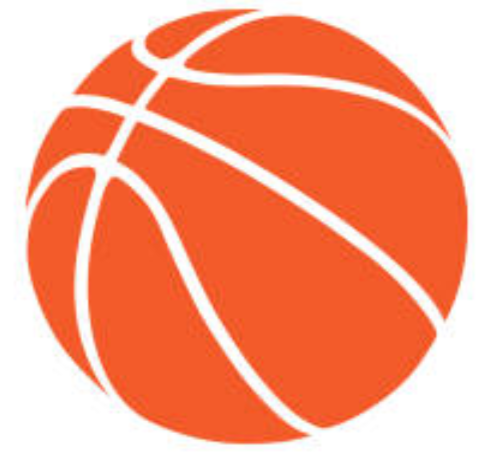 ※本許可証を必ず外から見える場所にご提示ください。札幌地区バスケットボール協会Ｕ１２部会